ПРОГРАММА КРУГЛОГО СТОЛА                   «Обеспечение доступности объектов торговли для маломобильных граждан.                                           Содействие в трудоустройстве инвалидов 
и оснащение их рабочих мест»________________ПРОГРАММА КРУГЛОГО СТОЛА«Обеспечение доступности объектов торговли для маломобильных граждан. Содействие в трудоустройстве инвалидов 
и оснащение их рабочих мест»г. АрхангельскДата:18.02.2020 Время:11.00-12.40Место проведения:г. Архангельск, 
ул. Воскресенская, д. 96
АРООИ «Надежда»Модератор:Нельзиков Евгений Викторович11.00 - 11.15Регистрация участниковРегистрация участниковРегистрация участниковРегистрация участников11.15 - 11.25Открытие круглого стола. Представление 
и знакомство участников, ожидания от встречипредседатель Региональной общественной организации Архангельская областная - общественная организация общероссийской общественной организации «Всероссийское общество инвалидов»Нельзиков Евгений Викторович Открытие круглого стола. Представление 
и знакомство участников, ожидания от встречипредседатель Региональной общественной организации Архангельская областная - общественная организация общероссийской общественной организации «Всероссийское общество инвалидов»Нельзиков Евгений Викторович Открытие круглого стола. Представление 
и знакомство участников, ожидания от встречипредседатель Региональной общественной организации Архангельская областная - общественная организация общероссийской общественной организации «Всероссийское общество инвалидов»Нельзиков Евгений Викторович Открытие круглого стола. Представление 
и знакомство участников, ожидания от встречипредседатель Региональной общественной организации Архангельская областная - общественная организация общероссийской общественной организации «Всероссийское общество инвалидов»Нельзиков Евгений Викторович 11.25 - 11.30Приветственное словоначальник отдела по торговле и потребительскому рынку министерства агропромышленного комплекса и торговли Архангельской области Дячкина Наталья АлександровнаПриветственное словоначальник отдела по торговле и потребительскому рынку министерства агропромышленного комплекса и торговли Архангельской области Дячкина Наталья АлександровнаПриветственное словоначальник отдела по торговле и потребительскому рынку министерства агропромышленного комплекса и торговли Архангельской области Дячкина Наталья АлександровнаПриветственное словоначальник отдела по торговле и потребительскому рынку министерства агропромышленного комплекса и торговли Архангельской области Дячкина Наталья Александровна11.30 - 11.40«Доступность объекта и правила работы персонала                 с клиентами маломобильных групп населения»заместитель председателя Региональной общественной организации Архангельская областная - общественная организация общероссийской общественной организации «Всероссийское общество инвалидов»                                                                 Кю Деффо Ирина Юрьевна«Доступность объекта и правила работы персонала                 с клиентами маломобильных групп населения»заместитель председателя Региональной общественной организации Архангельская областная - общественная организация общероссийской общественной организации «Всероссийское общество инвалидов»                                                                 Кю Деффо Ирина Юрьевна«Доступность объекта и правила работы персонала                 с клиентами маломобильных групп населения»заместитель председателя Региональной общественной организации Архангельская областная - общественная организация общероссийской общественной организации «Всероссийское общество инвалидов»                                                                 Кю Деффо Ирина Юрьевна«Доступность объекта и правила работы персонала                 с клиентами маломобильных групп населения»заместитель председателя Региональной общественной организации Архангельская областная - общественная организация общероссийской общественной организации «Всероссийское общество инвалидов»                                                                 Кю Деффо Ирина Юрьевна11.40 - 11.45«О принятии мер по обеспечении доступности объектов социальной инфраструктуры для людей                     с инвалидностью и маломобильных граждан»ведущий консультант отдела по делам ветеранов                           и инвалидов управления социального развития министерства труда, занятости и социального развития Архангельской, области  Алферова Вера Валентиновна«О принятии мер по обеспечении доступности объектов социальной инфраструктуры для людей                     с инвалидностью и маломобильных граждан»ведущий консультант отдела по делам ветеранов                           и инвалидов управления социального развития министерства труда, занятости и социального развития Архангельской, области  Алферова Вера Валентиновна«О принятии мер по обеспечении доступности объектов социальной инфраструктуры для людей                     с инвалидностью и маломобильных граждан»ведущий консультант отдела по делам ветеранов                           и инвалидов управления социального развития министерства труда, занятости и социального развития Архангельской, области  Алферова Вера Валентиновна«О принятии мер по обеспечении доступности объектов социальной инфраструктуры для людей                     с инвалидностью и маломобильных граждан»ведущий консультант отдела по делам ветеранов                           и инвалидов управления социального развития министерства труда, занятости и социального развития Архангельской, области  Алферова Вера Валентиновна11.45 - 11.50«Не инвалид, а человек с ограниченными возможностями здоровья»главный специалист отдела демографии  и семейной политики Управления по вопросам семьи, опеки                             и попечительства Администрации муниципального образования «Город Архангельск» Тютрина Лариса Анатольевна«Не инвалид, а человек с ограниченными возможностями здоровья»главный специалист отдела демографии  и семейной политики Управления по вопросам семьи, опеки                             и попечительства Администрации муниципального образования «Город Архангельск» Тютрина Лариса Анатольевна«Не инвалид, а человек с ограниченными возможностями здоровья»главный специалист отдела демографии  и семейной политики Управления по вопросам семьи, опеки                             и попечительства Администрации муниципального образования «Город Архангельск» Тютрина Лариса Анатольевна«Не инвалид, а человек с ограниченными возможностями здоровья»главный специалист отдела демографии  и семейной политики Управления по вопросам семьи, опеки                             и попечительства Администрации муниципального образования «Город Архангельск» Тютрина Лариса Анатольевна11.50 - 11.55«Трудоустройство инвалидов по слуху: трудности                 и положительный опыт»заместитель председателя Архангельской региональной общественной организации «Всероссийское общество глухих»Ватага Светлана Григорьевна«Трудоустройство инвалидов по слуху: трудности                 и положительный опыт»заместитель председателя Архангельской региональной общественной организации «Всероссийское общество глухих»Ватага Светлана Григорьевна«Трудоустройство инвалидов по слуху: трудности                 и положительный опыт»заместитель председателя Архангельской региональной общественной организации «Всероссийское общество глухих»Ватага Светлана Григорьевна«Трудоустройство инвалидов по слуху: трудности                 и положительный опыт»заместитель председателя Архангельской региональной общественной организации «Всероссийское общество глухих»Ватага Светлана Григорьевна11.55 - 12.00«Трудоустройство инвалидов по зрению: трудности               и положительный опыт» председатель Региональной общественной организации инвалидов «Надежда» Чуракова Надежда Александровна«Трудоустройство инвалидов по зрению: трудности               и положительный опыт» председатель Региональной общественной организации инвалидов «Надежда» Чуракова Надежда Александровна«Трудоустройство инвалидов по зрению: трудности               и положительный опыт» председатель Региональной общественной организации инвалидов «Надежда» Чуракова Надежда Александровна«Трудоустройство инвалидов по зрению: трудности               и положительный опыт» председатель Региональной общественной организации инвалидов «Надежда» Чуракова Надежда Александровна12.00 - 12.10«О взаимодействии службы занятости населения по вопросу содействия в трудоустройстве инвалидов                 и оснащения их рабочих мест на предприятиях»,заместитель начальника отделения занятости по городу Архангельску государственного казённого учреждения Архангельской области «Архангельский областной центр занятости населения» Булатова Юлианна Валериевна«О взаимодействии службы занятости населения по вопросу содействия в трудоустройстве инвалидов                 и оснащения их рабочих мест на предприятиях»,заместитель начальника отделения занятости по городу Архангельску государственного казённого учреждения Архангельской области «Архангельский областной центр занятости населения» Булатова Юлианна Валериевна«О взаимодействии службы занятости населения по вопросу содействия в трудоустройстве инвалидов                 и оснащения их рабочих мест на предприятиях»,заместитель начальника отделения занятости по городу Архангельску государственного казённого учреждения Архангельской области «Архангельский областной центр занятости населения» Булатова Юлианна Валериевна«О взаимодействии службы занятости населения по вопросу содействия в трудоустройстве инвалидов                 и оснащения их рабочих мест на предприятиях»,заместитель начальника отделения занятости по городу Архангельску государственного казённого учреждения Архангельской области «Архангельский областной центр занятости населения» Булатова Юлианна Валериевна12.10 - 12.25Подведение итогов круглого стола, обмен мнениямиПодведение итогов круглого стола, обмен мнениямиПодведение итогов круглого стола, обмен мнениямиПодведение итогов круглого стола, обмен мнениями12.25 - 12.40Ознакомительная экскурсия по Региональной общественной организации инвалидов «Надежда» Ознакомительная экскурсия по Региональной общественной организации инвалидов «Надежда» Ознакомительная экскурсия по Региональной общественной организации инвалидов «Надежда» Ознакомительная экскурсия по Региональной общественной организации инвалидов «Надежда» 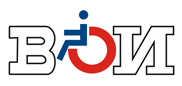 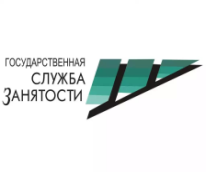 Региональная общественная организация - Архангельская областная общественная организация общероссийской общественной организации «Всероссийское общество инвалидов»Отделение занятости населения по городу Архангельску государственного казенного учреждения Архангельской области «Архангельский областной центр занятости населения» 